The	Trust	Governor  Newsletter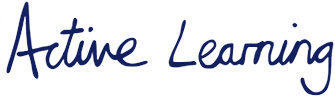                                                                                                                                                                        Autumn  | October | 2018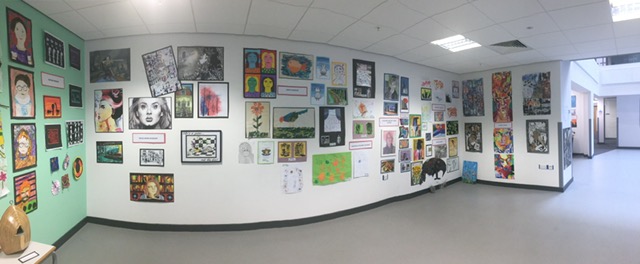 .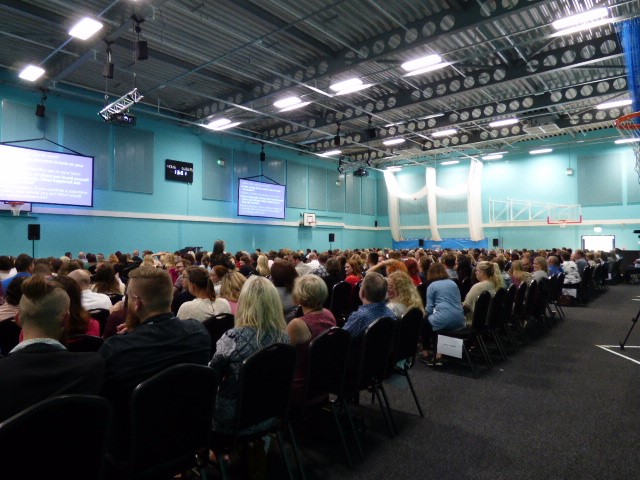 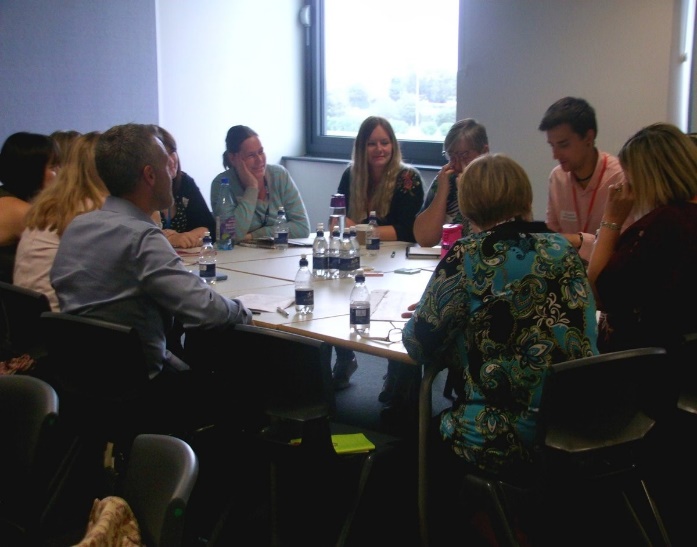 Health & SafetyEach school will take part in a Health & Safety Audit during the Autumn Term.   Please ask your headteachers to share the findings with you.  Governors retain the responsibility for ensuring that school are healthy and safe – so it is important that you are aware of any issues that the Audit may raise.Academy Improvement Group MeetingsThe Trust School Improvement Programme, our initial Challenge programme for schools, identified three levels – Challenge One, Two and Three. All schools were placed into one of the categories. The aims of the programme are to:raise standards and accelerate progress in the Early Years through high quality provision;raise standards and accelerate progress, so more children achieve the expected outcomes or beyond at the end of Key Stage 1/2 in English and mathematics;raise standards and accelerate progress so that year 7 pupils continue to make rapid progress towards KS4 and beyond;improve the leadership of learning across the school;build the capacity to sustain improvements;improve the quality of learning and teaching in English and Mathematics to ‘good’ or ‘better’.There are four key themes within the strategy: to raise standards and accelerating progress; improve the quality of teaching and learning; improving the conditions for learning; and leading on learning – developing the school as a professional learning community. As part of the on-going development of the school improvement model across the Trust, we will be extending the provision for AIG meetings to all schools. The AIG format has been used with high priority schools within the Trust for the last year and proved to be extremely effective in targeting resource, while challenging and supporting improvement and ensuring that schools are given the right amount of Trust guidance to continue on the journey of improvement.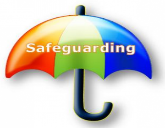 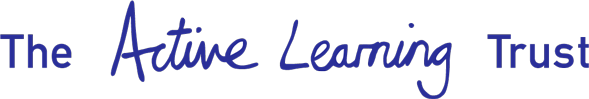 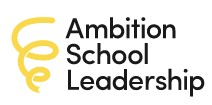 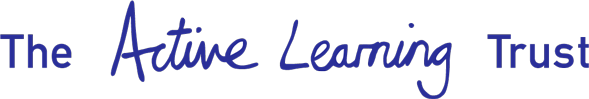 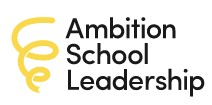 In 17/18 the assessment process of the Leading Active Learning programmes was strengthened to support alignment with Ambition School Leadership.  This is of benefit to participants for the following reasons:it introduces further quality assurance to our existing programmes and enhances its credibilityit improves the currency of the programmes in that successful completion will not only be recognised by the Active Learning Trust (ALT) but also a highly regarded national provider – Ambition School Leadership (ASL) - the programmes will be jointly badgedit opens out a clearly-defined leadership career pathway to all ALT staff that includes access to ASL programmesit further incentivises leadership roles within the Trust and its schools and helps retain our very best leaders it provides opportunities for successful colleagues to enhance the quality of our school to school support in the interests of achieving the best possible outcomes for all children and young people in all our schools.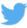 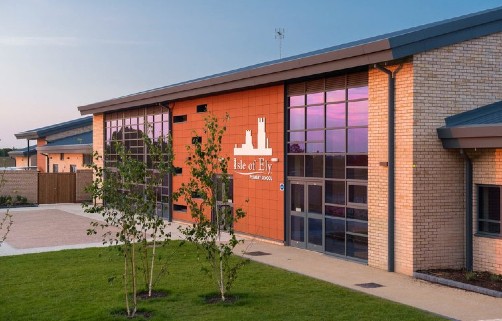 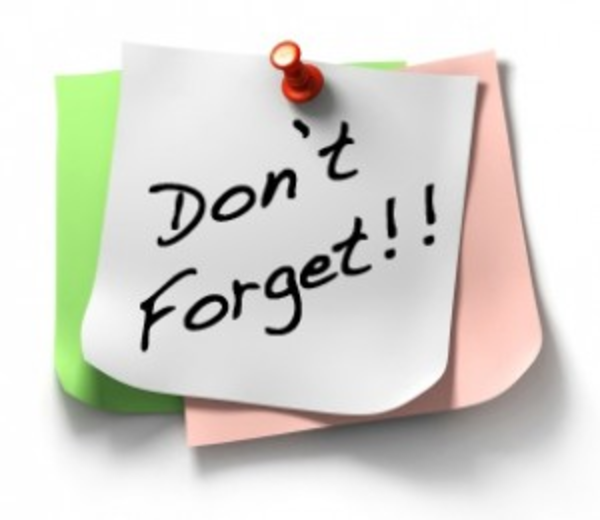 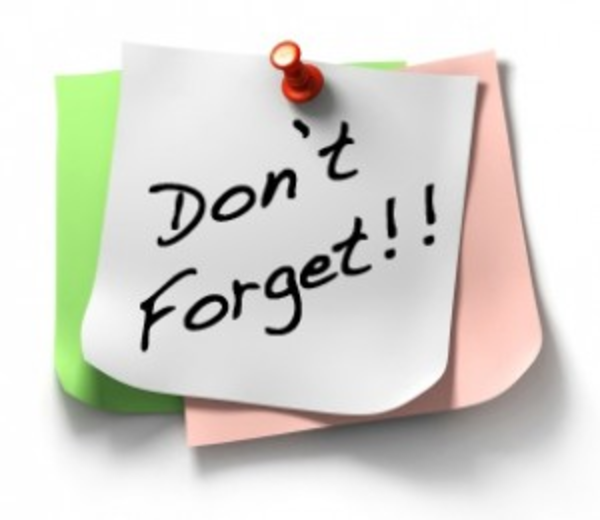 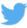 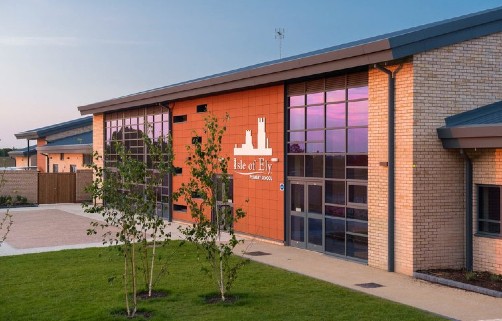 Governor Training Sessions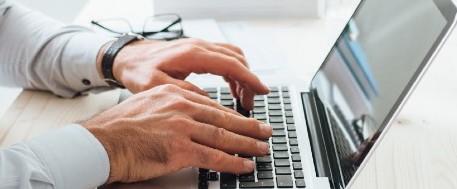 This year, it has been decided to trial a different approach to governor sessions.   Gary Peile, CEO, will be meeting with Chairs of governors in Hub groups in the Autumn term.  This will allow chairs to hold discussions in an informal setting, with Gary in attendance to clarify any points, and enable chairs to work alongside other chairs in their Hub.In the Spring term, all governors will be invited to attend a Trust governor session.  This will be a more formal setting, with specialised training alongside discussion groups and an annual update on Trust activity.  Once the date is advertised, please make every effort to attend – these sessions are only successful if the majority of governors commit.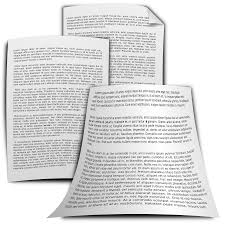 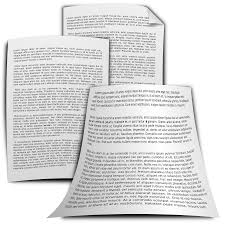 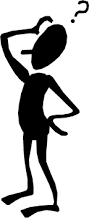 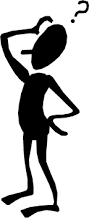 Supporting Schools:Mental Health and Wellbeing 